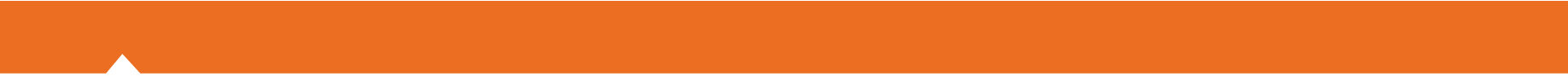 [INSERT YEAR] STATEWIDE MEDICAL AND HEALTH EXERCISEFLOOD SCENARIO	PUBLIC HEALTH OBJECTIVESHow To Use This Document: The purpose of this document is to provide sample objectives and capabilities for exercise planners to select from in designing their Statewide Medical and Health Exercise (SWMHE). These capabilities and their supporting objectives were identified based on the Multi-Year Training and Exercise Plan developed by the California Department of Public Health (CDPH). To use this document, insert your agency/organization’s name in the bracketed text in the header that reads “INSERT NAME OF AGENCY/ORGANIZATION HERE.” Review the suggested capabilities and objectives and consider them as options to create an Exercise Plan that is customized to the unique characteristics of your organization and community. Select and modify as needed. According to the Federal Emergency Management Agency (FEMA), ten or fewer objectives are recommended for a functional exercise. 
APPLICABLE CAPABILITIESPROPOSED OBJECTIVESOBJECTIVE ONE	Provide and receive situational awareness with inter and intra-jurisdictional stakeholders to determine impacts of flood for the public health jurisdiction by evaluating local policies and procedures through the Medical and Health Operational Area Coordinator (MHOAC) program. Public Health Emergency Preparedness (PHEP) Capability 6: Information Sharing Sample Task(s):Develop a common operating picture regarding the impending flood Develop an operational picture of jurisdictional capabilities Identify potential impacts of scenario on public health in the jurisdiction OBJECTIVE TWODetermine the need to activate public health emergency operations based on analyzed information. PHEP Capability 3: Emergency Operations CoordinationSample Task(s):Validate decision-making processes for activation of the jurisdiction’s public health emergency management structure Establish emergency management structure based on received information and anticipated mission areasPotential Scenario Based Mission Areas:Environmental Health Toxics EpidemiologyCommunity OutreachVeterinary Public HealthShelter Management and ConductRadiation ManagementHealth EducationOBJECTIVE THREEValidate the processes used to develop a jurisdiction-wide public health response strategy. PHEP Capability 3: Emergency Operations CoordinationSample Task(s):Develop an initial incident response strategyDevelop an Incident Action Plan (IAP) for public health missions for the operational period, and conduct associated IAP meetingsDevelop and implement the Incident Command System (ICS) Designate the eight key Incident Command positions OBJECTIVE FOURValidate the processes used to respond to a public health emergency within a jurisdiction. PHEP Capability 3: Emergency Operations CoordinationSample Task(s):Validate processes used to declare a local health emergency Implement mission areas identified within the previously developed IAPJurisdiction may choose to simulate field activities or operationalize portions of the IAP based on capability and capacity Validate processes to staff and support the mission areas identified within the IAP OBJECTIVE FIVEProvide and receive situational awareness with inter and intra-jurisdictional stakeholders to determine impacts of the storm for the public health jurisdiction. Evaluate local policies and procedures to communicate with field response forces to develop a common operating picture of the incident. Public Health Emergency Preparedness (PHEP) Capability 6: Information Sharing Sample Task(s):Develop an information sharing planDevelop an operational picture of impacts by receiving and processing reports from the field Evaluate communication nodes from field to the operations centerOBJECTIVE SIXEvaluate processes utilized to communicate with the public regarding scenario impacts and resiliency activities. PHEP Capability 4: Emergency Public Information and WarningSample Tasks:Evaluate jurisdictional ability to incorporate public health messaging into Joint Information Center (JIC) operations Utilize the JIC to combine information and coordinate internal and external messages per local policies and proceduresEnsure Public Health Public Information Officer(s) (PIO) coordinate in the development of a standardized press release template per local policies and proceduresEnsure the PIO and/or JIC are considering media for reaching vulnerable populations and those with other access and functional needs (AFN) Validate processes used to communicate with community/faith-based organizations (CBOs/FBOs) with any internal and/or external messaging with these vulnerable populations Identify vulnerable/special populations that may need customized messaging throughout incident response and recovery and the appropriate methods/media for reaching said populationsActivate a document and/or resource-sharing repository (e.g., Homeland Security Information Network) in which to share translated materials to maximize response efficiencyIdentify local networks, private sector, and nonprofit or faith-based partners who could be of use to reach AFN populations in your area, and incorporate this list into incident briefingsInclude at least one objective each operational period related to serving AFN populationsOBJECTIVE SEVENPlan for the activation of mental and behavioral health services for all staff members as part of incident response and recovery planning. PHEP Capability 14: Responder Safety and HealthSample Task(s):Coordinate with the MHOAC and local responding agencies to determine the need for additional behavioral and mental health services, partners, and volunteers to provide an appropriate level of care to staff and displaced personsIncorporate mental and behavioral health services and agencies in all situational awareness and/or information distributed to other agencies as part of incident responseOBJECTIVE EIGHTPlan for the activation of and support to volunteer management activities that are engaged in public health response activities. PHEP Capability 15: Volunteer ManagementSample Task(s):Coordinate with partners to determine the need for volunteers, skills sets required to support operations, and the scope and scale of volunteer activation Prepare volunteer pre-deployment briefings and activities Assign and enter volunteers into databases for accession and tracking Develop processes for assigning and deploying volunteersOBJECTIVE NINEPlan for the activation of and support to mass care operations and response activities. PHEP Capability 7: Mass CareSample Task(s):Determine the role of public health in mass care response operationsConduct public health disease control operations in a mass care settingConduct evaluation of the health status of populations within a mass care settingConduct evaluations of mass care settings via inspections or assessmentsConduct health-screening operationsOBJECTIVE TENPlan for the activation of laboratory operations in support of response activities. PHEP Capability 12: Public Health Laboratory OperationsSample Task(s):Conduct testing of samples gathered as a result of environmental health operationsConduct testing of samples gathered as a result of epidemiological operationsConduct testing of samples gathered during public health disease control operations in a mass care settingConduct planning or execution of laboratory continuity of operations plans or checklistsTypeCapabilityCapability GoalPHEPVolunteer ManagementAbility to coordinate the identification, recruitment, registration, credential verification, training, and engagement of volunteers to support the jurisdictional public health agency’s response to incidents of public health significance.PHEPPublic Health Laboratory TestingAbility to conduct rapid and conventional detection, characterization, confirmatory testing, data reporting, investigative support, and laboratory networking to address actual or potential exposure to all-hazards.PHEPMass CareAbility to coordinate with partner agencies to address the public health, medical, and mental/behavioral health needs of those impacted by an incident at a congregate location.PHEPResponder Safety and HealthAbility to protect public health and other emergency responders during pre-deployment, deployment, and post-deployment.PHEPEmergency Public Information and WarningAbility to develop, coordinate, and disseminate information, alerts, warnings, and notifications to the public and incident management personnel.PHEPInformation SharingAbility to conduct multijurisdictional and multidisciplinary exchange of health-related information and situational awareness data among federal, state, local, tribal, and territorial levels of government and the private sector. PHEPEmergency Operations CoordinationAbility to coordinate with emergency management and to direct and support an incident or event with public health or health care implications by establishing a standardized, scalable system of oversight, organization, and supervision that is consistent with jurisdictional standards and practices and the National Incident Management System (NIMS).